				R-55 LOCK ACOUSTIC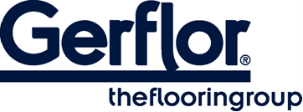 R-55 LOCK ACOUSTIC est un revêtement de sol décoratif, rigide, de Groupe T d’abrasion, disponible en lame et en dalle à bords chanfreinés. Il est constitué d'une couche d'usure de 0,55 mm, d'un film décor imprimé en haute définition afin d'offrir un maximum de variété dans le décor et de la technologie "Rigid Composite Board" : qui consiste en une couche rigide pour la rénovation et d’un procédé de fabrication breveté apportant une réduction du poids de 30% par rapport aux produits similaires. Ce produit contient également une sous couche acoustique intégrée apportant une isolation de 19dB. L'épaisseur totale est de 5.7mm.Il bénéficie d'un traitement de surface polyuréthane réticulé (PUR+MATT) facilitant l’entretien et évitant les micro-rayures.R-55 LOCK ACOUSTIC est un produit à clipser qui intègre système d’emboitement horizontal sur les quatre cotés afin de faciliter la pose. Il est classé Bfl-s1 selon la norme feu EN 13501-1.R-55 LOCK ACOUSTIC est fabriqué en Europe. Il ne contient pas de phtalate. Il est 100% recyclable et contient jusqu’à 35% de contenu recyclé. Il est conforme à la réglementation REACH. Les émissions dans l’air de TVOC à 28 jours (NF EN 16000) sont < 10 µg/m3 et sont classées A+ (la meilleure classe) dans le cadre de l’étiquetage sanitaire.